Use What You Have: Creating Automated Visual Displays Using MS Word and Excel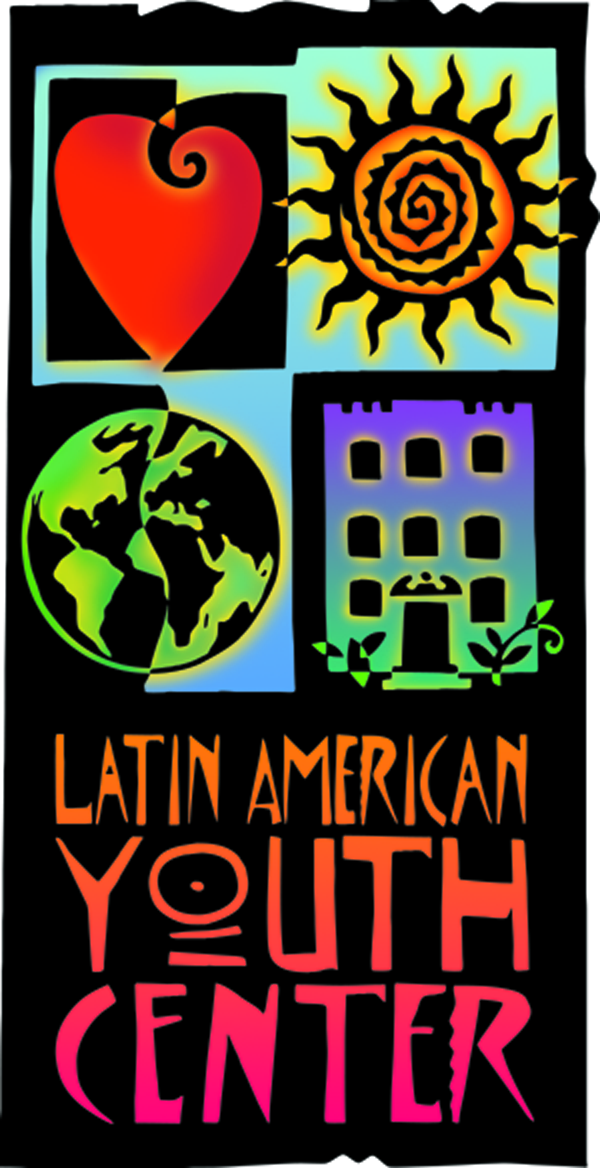 Agata Jose-Ivanina
ICF International
Calverton, MD
AJose-Ivanina@icfi.com
twitter.com/AgataJI

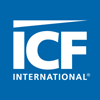 Ann Emery
Latin American Youth Center
Washington, DC
AnnE@layc-dc.org
twitter.com/AnnKEmeryStep 1: Make a model report in WordCreate a model of what you want your “final” copy to look like and populate your charts and tables with fictional data
Step 2: Add bookmarks to your model report Print your model report and circle every single detail that needs to change from one report to another – words, letters, numbers, tables, charts, etc.Add bookmarks in Word Make your bookmarks visible to keep yourself organized: Word Options → Advanced → Show document contents → Show bookmarksMake a list of every single one of the bookmarks you just created Save this Word document with the bookmarks as a .dotx file (This is called a “template” in Word)Step 3: Organize the data in Excel Make a “setup” sheet with 3 columns: Column of dashboard data – the column where the datum is going to come fromBookmark nameShort description of the bookmark to keep yourself organizedMake a “data” sheetTranspose the data from the “Setup” into the first 3 rows of the “Data” sheetFill in your data!Use the =text() function to convert all numbers to textMake your “charts” sheetGenerate all the charts beforehand (and edit them individually before finalizing the report) Each chart has a name, and you have to record that name
Step 4: Run the code!Code info sheetRun the macroWant to learn more? Check out our AEA Coffee Break Webinar – Thursday, December 8